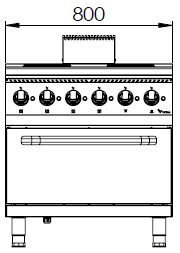 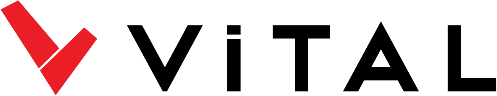 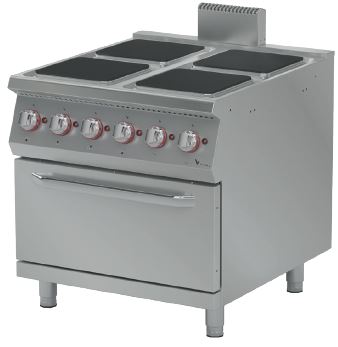 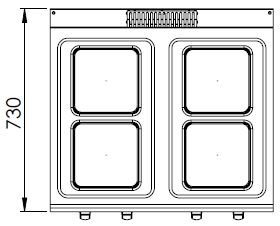 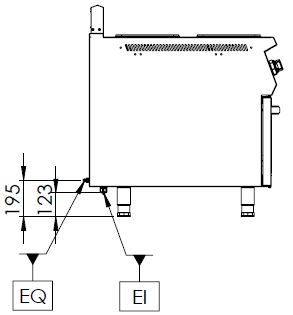 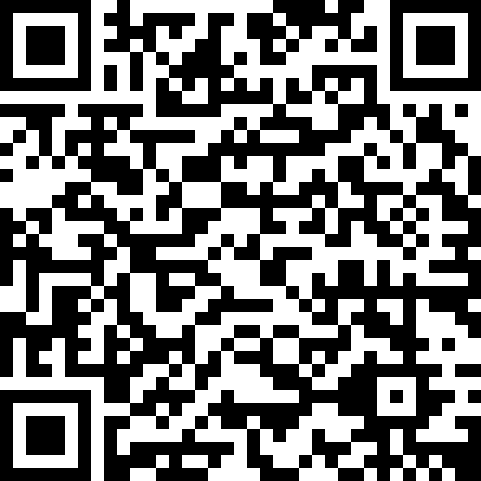 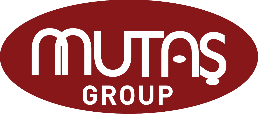 MODELDESCRIPTIONDIMENSIONSTOTAL POWERELECTRIC VOLTAGE /CABLE CROSS SECTIONWEIGHTEKF9020KELECTRIC RANGE800X900X85021 kW380-400 VAC 3N 50 Hz /5X6 mm2120 kg netEKF9020KELECTRIC RANGE820X960X1050 Package dimension21 kW380-400 VAC 3N 50 Hz /5X6 mm2136 kg Gross weight